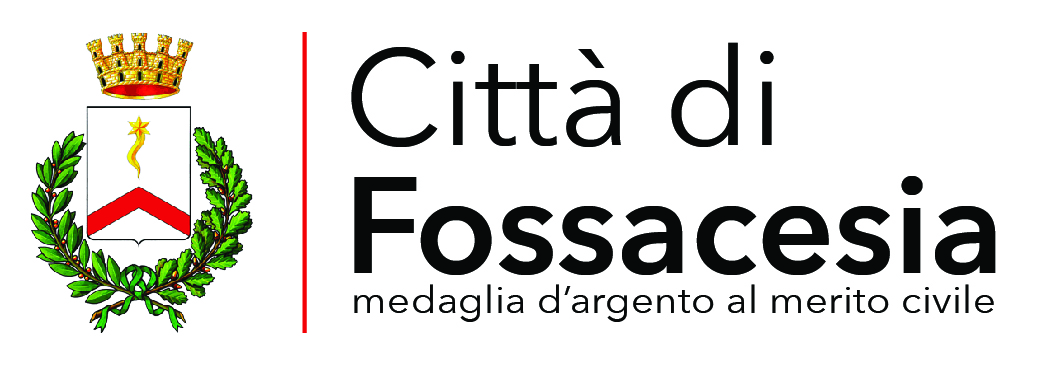 UFFICIO SERVIZI SOCIALICOLONIA ESTIVA MINORI “UNA STAGIONE AL MARE PER TUTTI”Partecipazione alla colonia estiva per minori 2022 presso l’area “Una spiaggia per tutti” in Via Lungomare rivolto a n. 20 minori dai 6 ai 13 anni compiuti e/o che abbiano frequentato la III media nell’anno scolastico 2021/2022 Periodi: DALl’11 LUGLIO 2022 AL 21 AGOSTO 2022 tutti i giorni dalle ore 9,00 alle ore 12,00 per n. 6 turni settimanali dal lunedì alla domenica ciascunoRequisiti e documenti da presentare: sul sito del Comune www.comune.fossacesia.orgLa partecipazione è gratuita. Il trasporto e la merenda dovranno essere garantiti dalla famiglia.La domanda di partecipazione dovrà pervenire entro il termine perentorio delle ore 12,00 del7 LUGLIO 2022. Info al Segretariato Sociale: tel. 0872 608740 e Ufficio Anagrafe tel. 0872 622222.